Лабораторная работа № 6РАБОТА ВОДЯНОГО ЦЕНТРОБЕЖНОГО НАСОСАЦель работы: моделирование течения вязкой несжимаемой жидкости в корпусе центробежного насоса; нахождение полного напора центробежного насоса и границ применимости теоретического расчета по уравнению Эйлера. Теоретическая частьВ центробежных насосах перемещение жидкости осуществляется под действием центробежных сил (рис. 31, а). При вращении рабочего колеса 1 жидкость начинает вращаться вместе с колесом и приобретает при этом значительную кинетическую энергию. Затем под действием центробежной силы жидкость перемещается из центральной части насоса вдоль лопаток к корпусу 2, выполненному в виде спирального отвода, где происходит преобразование кинетической энергии потока в потенциальную. Затем жидкость поступает в нагнетательную линию 3. Дальнейшее заполнение насоса осуществляется из всасывающей линии 4 за счет вакуума, который образуется во входной части насоса. а                                                                 бРис. 31Действительный напор, создаваемый насосом, можно определить по формуле ,где 1, 2 − средняя абсолютная скорость потока на входе и на выходе из рабочее колесо, м/с; p1, p2 – давление потока на входе и на выходе из рабочего колеса, Па;  − плотность жидкости, м3/с.Действительный напор всегда меньше теоретического из-за конечного числа лопаток и потерь на преодоление гидравлических сопротивлений при движении жидкости в насосе.Основное уравнение центробежного насоса (уравнение Эйлера), определяющее связь между теоретическим напором и кинематическими показателями потока жидкости протекающей через рабочее колесо, имеет вид,где   абсолютная скорость движения частиц жидкости между лопатками, которую можно определить как векторную сумму ее составляющих (рис. 31, б) ; u – окружная скорость, или скорость переносного движения, т. е. скорость, с которой жидкость вращается вместе с рабочим колесом (направлена по касательной к окружности в сторону вращения ); w – относительная скорость, т. е. скорость движения частиц жидкости относительно лопаток рабочего колеса (направлена по касательной к лопатке рабочего колеса от центра к окружности);  – угол между направлениями абсолютной и переменной скоростей. Данное уравнение При осевом подводе жидкости к рабочему колесу . Тогда теоретический напор рабочего колеса,,   ,где Q  подача насоса, м3/c; Sвых  площадь сечения на выходе из рабочего колеса, м2; D  диаметр рабочего колеса, м; n  частота вращения рабочего колеса, с1.Тогда к.п.д. насоса равен.Постановка задачи.Наружный диаметр рабочего колеса d = 0,4 м, частота вращения n = 1500 об/мин. Плотность воды в = 1000 кг/м3, динамическая вязкость  кг/(мс). Подача воды Q = 0,03 + 0,001 N м3/с.МоделированиеВ этом примере моделируется турбулентное вязкое движение несжимаемой жидкости между лопатками вращающегося ротора.Геометрия  Rotor_whole.wrl (рис. 32, а). Размеры расчетной области 0,10,10,2 м.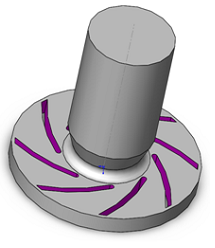 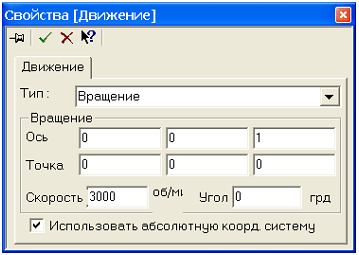 а                                                                    бРис. 32В окне Выбор модели: Модель  Несжимаемая жидкость, уравнения  Скорость и Турбулентность.Начальные значения: Пульсация = 0,01; Масштаб турбулентности, м = 0,01; Вещество0: Плотность = 1000 кг/м3; Молекулярная Вязкость = 0,001 кг/(мс).Задайте параметры в окне свойств Движение (рис. 32, б).Граница 1: тип  Вход/Выход; Скорость, Тип граничного условия  Нормальная скорость, Скорость = Q / S м/с; ТурбЭнергия, Тип граничного условия  Пульсация, Пульсация = 0,01; ТурбДиссипация, Тип граничного условия  Масштаб турбулентности, Масштаб  = 0,01 м (1/10 диаметра канала).Граница 2: тип  Стенка; Скорость, Тип граничного условия  Вращающаяся стенка, логарифмический закон, Шероховатость = 0; ТурбЭнергия, Тип граничного условия  Значение в ячейке рядом со стенкой; ТурбДиссипация, Тип граничного условия  Значение в ячейке рядом со стенкой. Граница 3: тип  Свободный Выход; Скорость, Тип граничного условия  Нулевое давление/Выход; ТурбЭнергия, Тип граничного условия  Нулевой поток; ТурбДиссипация, Тип граничного условия  Нулевой поток.Задайте начальную расчетную сетку 303016.Задайте на закладке Шаги: поставьте метку в поле Фикс.шаг, Фикс.шаг = 0,0001 с.Выполните предварительный и окончательный расчет задачи.Представление и анализ результатов1. Создайте слои: характеристики для Давления, вектора для Отн. скорости.3. Определите к.п.д. насоса